ประเภทของรายการปรับปรุง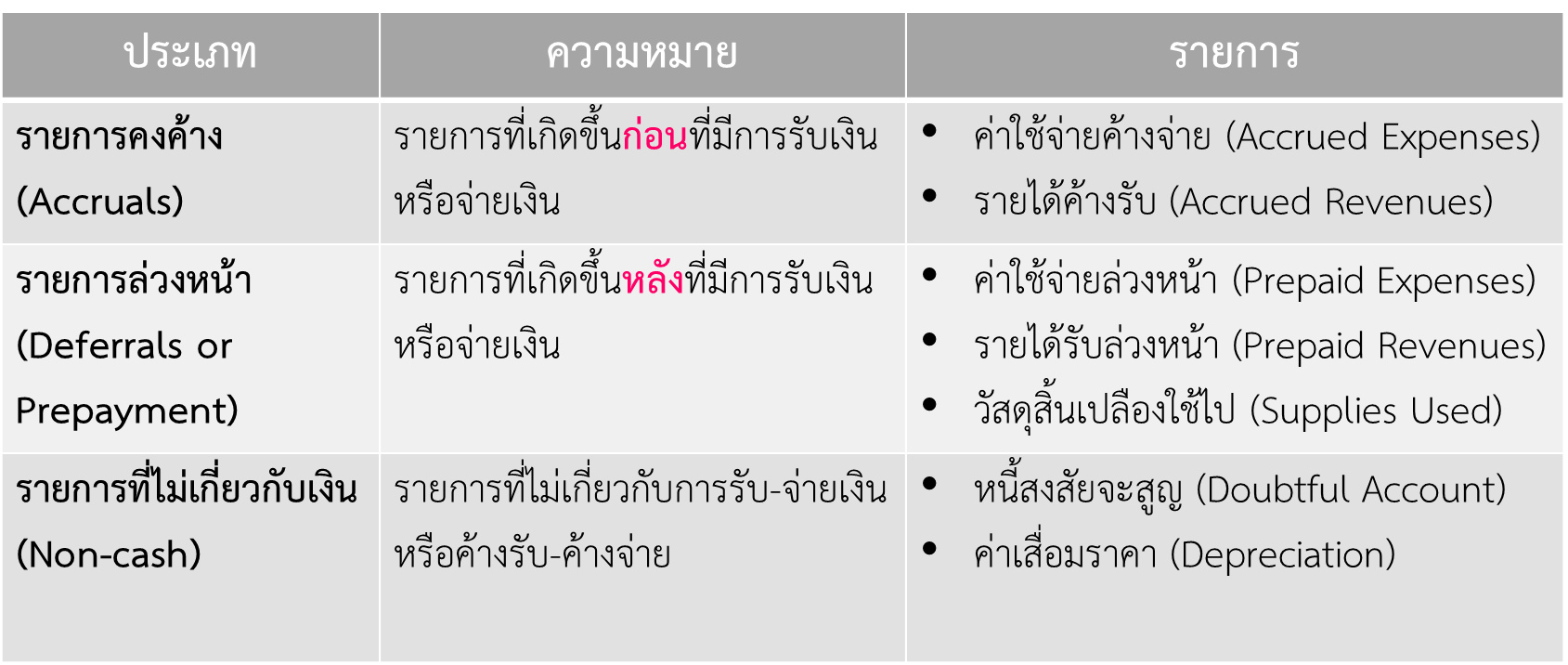 การบันทึกรายการปรับปรุงค่าใช้จ่ายค้างจ่าย (Accrued Expenses)	ค่าใช้จ่ายที่เกิดขึ้นในรอบระยะเวลาบัญชีปัจจุบันแต่ยังไม่ได้จ่ายเงินจนกว่าจะถึงรอบระยะเวลาบัญชีถัดไป เช่น ค่าน้ำ-ค่าไฟฟ้าค้างจ่าย ค่าแรงค้างจ่าย ค่านายหน้าค้างจ่ายการบันทึกรายการในสมุดรายวันทั่วไป เป็นดังนี้	 เดบิต 	ค่าใช้จ่าย				XX		เครดิต 	ค่าใช้จ่ายค้างจ่าย			XXรายได้ค้างรับ (Accrued Revenues)	รายได้ที่เกิดขึ้นในรอบระยะเวลาบัญชีปัจจุบัน แต่ยังไม่ได้รับชำระจนกว่าจะถึงรอบระยะ
เวลาบัญชีถัดไป เช่น ดอกเบี้ยค้างรับ ค่านายหน้าค้างรับ การบันทึกรายการในสมุดรายวันทั่วไป เป็นดังนี้	 เดบิต 	รายได้ค้างรับ			XX		เครดิต 	รายได้รับ				XXค่าใช้จ่ายล่วงหน้า (Prepaid Expenses)	ค่าใช้จ่ายที่กิจการจ่ายเงินล่วงหน้าไปแล้วแต่ยังใช้บริการหรือได้รับบริการไม่ครบ โดยบริการจะอยู่ระหว่างรอบระยะเวลาบัญชีปัจจุบันและรอบระยะเวลาบัญชีถัดไป บริการที่กิจการได้รับหรือใช้ไปแล้วในรอบระยะเวลาบัญชีปัจจุบันจะเป็นค่าใช้จ่ายของรอบระยะเวลาบัญชีปัจจุบัน ส่วนบริการที่ยังไม่ได้ใช้หรือได้รับบริการไม่ครบจะเป็นค่าใช้จ่ายในรอบระยะเวลาบัญชีถัดไป เช่น ค่าเบี้ยประกันจ่ายล่วงหน้า ค่าเช่าร้านจ่ายล่วงหน้า ค่าโฆษณาจ่ายล่วงหน้าค่าใช้จ่ายล่วงหน้า (Prepaid Expenses)		บันทึกไว้เป็นสินทรัพย์ (ค่าใช้จ่ายจ่ายล่วงหน้า)การบันทึกรายการในสมุดรายวันทั่วไป เป็นดังนี้	วันที่เกิดรายการค้า	เดบิต 	ค่าใช้จ่ายจ่ายล่วงหน้า		XX		เครดิต 	เงินสด/เงินฝากธนาคาร		XX	วันที่บันทึกรายการปรับปรุง	เดบิต 	ค่าใช้จ่าย				XX		เครดิต 	ค่าใช้จ่ายจ่ายล่วงหน้า		XXรายได้รับล่วงหน้า (Prepaid Revenues)	รายได้ที่กิจการรับเงินล่วงหน้ามาแล้วแต่ยังให้บริการแก่ลูกค้าไม่ครบ โดยบริการจะอยู่ระหว่างรอบระยะเวลาบัญชีปัจจุบันและรอบระยะเวลาบัญชีถัดไป ดังนั้นบริการที่กิจการให้แก่ลูกค้าไปแล้วในรอบระยะเวลาบัญชีปัจจุบันจะเป็นรายได้ของรอบระยะเวลาบัญชีปัจจุบัน ส่วนบริการที่ยังไม่ได้ให้แก่ลูกค้าจะเป็นรายได้ในรอบระยะเวลาบัญชีถัดไป เช่น ค่านายหน้ารับล่วงหน้า ค่าเช่ารับล่วงหน้า ค่าโฆษณารับล่วงหน้ารายได้รับล่วงหน้า (Prepaid Revenues)		บันทึกไว้เป็นหนี้สิน (รายได้รับล่วงหน้า)การบันทึกรายการในสมุดรายวันทั่วไป เป็นดังนี้	วันที่เกิดรายการค้า	เดบิต 	เงินสด/เงินฝากธนาคาร		XX		เครดิต 	รายได้รับล่วงหน้า 			XX	วันที่บันทึกรายการปรับปรุง	เดบิต 	รายได้รับล่วงหน้า 			XX		เครดิต 	รายได้				XXรายได้รับล่วงหน้า (Prepaid Revenues)		บันทึกไว้เป็นรายได้การบันทึกรายการในสมุดรายวันทั่วไป เป็นดังนี้	วันที่เกิดรายการค้า	เดบิต 	เงินสด/เงินฝากธนาคาร		XX		เครดิต 	รายได้				XX	วันที่บันทึกรายการปรับปรุง	เดบิต 	รายได้				XX		เครดิต 	รายได้รับล่วงหน้า 			XX	วัสดุสิ้นเปลืองใช้ไป (Supplies Used)	วัสดุที่ใช้ไปในรอบระยะเวลาบัญชี ส่วนที่เบิกใช้ไปแล้วถือเป็นค่าใช้จ่ายในรอบระยะเวลาบัญชีนั้นๆ โดยปกติเมื่อกิจการซื้อวัสดุสิ้นเปลืองมักจะซื้อเป็นจำนวนมากและจะบันทึกรายการเป็นสินทรัพย์เมื่อมีการเบิกใช้วัสดุสิ้นเปลืองกิจการบางแห่งอาจให้ผู้เบิกทำใบเบิกวัสดุสิ้นเปลืองแต่บางกิจการอาจไม่ได้ทำใบเบิกวัสดุสิ้นเปลือง แต่ให้ผู้เบิกลงรายการในทะเบียนคุมวัสดุสิ้นเปลืองเป็นลักษณะบันทึกความจำ ต้องมีการตรวจนับวัสดุสิ้นเปลืองคงเหลือผลต่างระหว่างยอดวัสดุสิ้นเปลือง (ที่กิจการบันทึกไว้เป็นสินทรัพย์แล้ว) กับวัสดุสิ้นเปลืองคงเหลือคือส่วนที่
ถูกใช้ไป ถือเป็นค่าใช้จ่ายสำหรับรอบระยะเวลาบัญชีนั้นวัสดุสิ้นเปลืองใช้ไป (Supplies Used)การบันทึกรายการในสมุดรายวันทั่วไป เป็นดังนี้	เดบิต 	วัสดุสิ้นเปลืองใช้ไป			XX		เครดิต 	วัสดุสิ้นเปลือง			XXวัสดุสิ้นเปลืองใช้ไป (Supplies Used)การคำนวณวัสดุสิ้นเปลืองใช้ไป	วัสดุสิ้นเปลืองคงเหลือยกมา	 			XX	 บาท	บวก ซื้อวัสดุสิ้นเปลืองระหว่างงวดบัญชี	 	XX	 บาท	รวม	 						XX	 บาท	หัก วัสดุสิ้นเปลืองคงเหลือ ณ วันสิ้นงวดบัญชี	 	XX	 บาท	วัสดุสิ้นเปลืองใช้ไป	 				XX	 บาทหนี้สงสัยจะสูญ (Doubtful Accounts)	3.6.1 การบันทึกลูกหนี้ที่เก็บเงินไม่ได้- วิธีตัดจำหน่ายโดยตรง- วิธีตั้งค่าเผื่อ	3.6.2 การประมาณหนี้สงสัยจะสูญ- คำนวณเป็นร้อยละของยอดขาย- คำนวณเป็นร้อยละของยอดลูกหนี้- คำนวณโดยพิจารณาลูกหนี้แต่ละรายการบันทึกรายการการบันทึกรายการในสมุดรายวันทั่วไป เป็นดังนี้	เดบิต 	หนี้สงสัยจะสูญ			XX			เครดิต 	ค่าเผื่อหนี้สงสัยจะสูญ		XXค่าเสื่อมราคา (Depreciation)	วิธีการคิดค่าเสื่อมราคาวิธีเส้นตรง (Straight Line Method) มีผลทำให้ค่าเสื่อมราคามีจำนวนคงที่ตลอดอายุการให้ประโยชน์ของสินทรัพย์ หากมูลค่าคงเหลือของสินทรัพย์นั้นไม่เปลี่ยนแปลงวิธียอดคงเหลือลดลง (Declining Balance Method) มีผลทำให้ค่าเสื่อมราคาลดลงตลอดอายุการให้ประโยชน์ของสินทรัพย์วิธีจำนวนผลผลิต (Productive-output Method) มีผลทำให้ค่าเสื่อมราคาขึ้นอยู่กับประโยชน์หรือผลผลิตที่คาดว่าจะได้รับจากสินทรัพย์ค่าเสื่อมราคา (Depreciation)การบันทึกรายการในสมุดรายวันทั่วไป เป็นดังนี้	เดบิต 	ค่าเสื่อมราคา-สินทรัพย์		XX			เครดิต 	ค่าเสื่อมราคาสะสม-สินทรัพย์		XXข้อผิดพลาดทางบัญชีและการแก้ไขข้อผิดพลาดความหมายของข้อผิดพลาดทางบัญชี	ข้อผิดพลาดทางการบัญชี (Accounting Errors) หมายถึงข้อผิดพลาดที่เกิดจาก
การบันทึกรายการทางบัญชีผิด มีผลทำให้ยอดคงเหลือในบัญชีแยกประเภททั่วไปไม่ตรงกับความเป็นจริง และกระทบต่องบการเงินของกิจการ ข้อผิดพลาดในหลักการบัญชี (Errors of Principle) คือข้อผิดพลาดที่เกิดจาก
การบันทึกบัญชีที่ผิดพลาดไม่เป็นไปตามหลักการบัญชีคู่ข้อผิดพลาดจากผู้ทำบัญชี (Clerical Errors) คือข้อผิดพลาดที่เกิดจากผู้ทำบัญชี เช่น ลืมบันทึกรายการค้าผ่านรายการไปบัญชีแยกประเภทผิดพลาด คำนวณ
ยอดคงเหลือผิด เขียนจำนวนเงินผิดการบันทึกรายการการบันทึกรายการในสมุดรายวันทั่วไป เป็นดังนี้	วันที่เกิดรายการค้า สมมติ บันทึกค่าใช้จ่ายต่ำเกินไป	เดบิต 	ค่าใช้จ่าย				XX		เครดิต 	เงินสด/เงินฝากธนาคาร		XX	วันที่บันทึกรายการปรับปรุง	เดบิต 	ค่าใช้จ่าย (เฉพาะส่วนที่ต่ำไป)		XX		เครดิต 	เงินสด/เงินฝากธนาคาร		XXงบทดลองหลังปรับปรุงงบทดลองหลังปรับปรุง (Adjusted Trial Balance) คือรายงานที่แสดงยอดคงเหลือ
ในบัญชีแยกประเภททั่วไปทุกบัญชีที่มียอดคงเหลือของกิจการ ณ วันใดวันหนึ่ง เพื่อพิสูจน์
ความถูกต้องของการบันทึกบัญชีตามระบบบัญชีคู่ ต่างกันตรงที่งบทดลองหลังปรับปรุงจะเป็นรายงานที่แสดงยอดคงเหลือในบัญชีแยกประเภททั่วไปที่ปรับปรุงรายการเรียบร้อยแล้วซึ่งเป็นยอดคงเหลือที่ถูกต้องตรงกับความเป็นจริง และสามารถนำไปจัดทำงบการเงินได้ทันที ขั้นตอนในการทำงบทดลองหลังปรับปรุงเหมือนกับงบทดลองก่อนปรับปรุง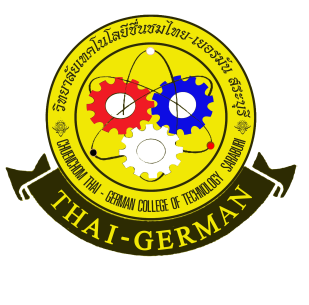 ใบความรู้ใบความรู้วิชาการบัญชีเบื้องต้น     รหัสวิชา 20200 –1002         สัปดาห์ที่ 13สาขาการบัญชี     ระดับชั้น ปวช.1สาขาการบัญชี     ระดับชั้น ปวช.1บทที่ 8 รายการปรับปรุงและงบทดลองหลังปรับปรุงบทที่ 8 รายการปรับปรุงและงบทดลองหลังปรับปรุงอ.ผู้สอน อรทัย  พิมพ์ทองอ.ผู้สอน อรทัย  พิมพ์ทองใบความรู้ใบความรู้วิชาการบัญชีเบื้องต้น     รหัสวิชา 20200 –1002         สัปดาห์ที่ 13สาขาการบัญชี     ระดับชั้น ปวช.1สาขาการบัญชี     ระดับชั้น ปวช.1บทที่ 8 รายการปรับปรุงและงบทดลองหลังปรับปรุงบทที่ 8 รายการปรับปรุงและงบทดลองหลังปรับปรุงอ.ผู้สอน อรทัย  พิมพ์ทองอ.ผู้สอน อรทัย  พิมพ์ทองใบความรู้ใบความรู้วิชาการบัญชีเบื้องต้น     รหัสวิชา 20200 –1002         สัปดาห์ที่ 13สาขาการบัญชี     ระดับชั้น ปวช.1สาขาการบัญชี     ระดับชั้น ปวช.1บทที่ 8 รายการปรับปรุงและงบทดลองหลังปรับปรุงบทที่ 8 รายการปรับปรุงและงบทดลองหลังปรับปรุงอ.ผู้สอน อรทัย  พิมพ์ทองอ.ผู้สอน อรทัย  พิมพ์ทองใบความรู้ใบความรู้วิชาการบัญชีเบื้องต้น     รหัสวิชา 20200 –1002         สัปดาห์ที่ 13สาขาการบัญชี     ระดับชั้น ปวช.1สาขาการบัญชี     ระดับชั้น ปวช.1บทที่ 8 รายการปรับปรุงและงบทดลองหลังปรับปรุงบทที่ 8 รายการปรับปรุงและงบทดลองหลังปรับปรุงอ.ผู้สอน อรทัย  พิมพ์ทองอ.ผู้สอน อรทัย  พิมพ์ทองใบความรู้ใบความรู้วิชาการบัญชีเบื้องต้น     รหัสวิชา 20200 –1002         สัปดาห์ที่ 13สาขาการบัญชี     ระดับชั้น ปวช.1สาขาการบัญชี     ระดับชั้น ปวช.1บทที่ 8 รายการปรับปรุงและงบทดลองหลังปรับปรุงบทที่ 8 รายการปรับปรุงและงบทดลองหลังปรับปรุงอ.ผู้สอน อรทัย  พิมพ์ทองอ.ผู้สอน อรทัย  พิมพ์ทองใบความรู้ใบความรู้วิชาการบัญชีเบื้องต้น     รหัสวิชา 20200 –1002         สัปดาห์ที่ 13สาขาการบัญชี     ระดับชั้น ปวช.1สาขาการบัญชี     ระดับชั้น ปวช.1บทที่ 8 รายการปรับปรุงและงบทดลองหลังปรับปรุงบทที่ 8 รายการปรับปรุงและงบทดลองหลังปรับปรุงอ.ผู้สอน อรทัย  พิมพ์ทองอ.ผู้สอน อรทัย  พิมพ์ทอง